ÍNDICELISTA DE DISTRIBUCIÓN DEL PROTOCOLOEl Protocolo Interno de Medidas de Bioseguridad para personal de la Dirección de Atención a la Conflictividad -DIDAC- de la Comisión Presidencial por la Paz y los Derechos Humanos, -COPADEH-, en adelante el Protocolo, es distribuido de la siguiente manera:Este Protocolo Interno de Medidas de Bioseguridad es propiedad de la COPADEH y ha consignado un ejemplar original para su resguardo en la Unidad de Planificación y copia del original en forma física de acuerdo a la lista que antecede.El Protocolo y sus copias deben mantenerse en un lugar accesible para rápida consulta y la Dirección de Atención a la Conflictividad es responsable de promover su divulgación verbal y/o escrita entre el personal subordinado.LISTA DE PÁGINAS EFECTIVASREGISTRO O CONTROL DE REVISIONESINTRODUCCIÓNEl Protocolo Interno de Medidas de Bioseguridad para personal de la Dirección de Atención a la Conflictividad –DIDAC-, debido a la necesidad de contar con un instrumento a nivel interno para el resguardo de la bioseguridad del personal y de la atención de grupos externos a la institución.Debido a las condiciones de pandemia por SARS Covid-19 a nivel mundial, se han establecido medidas sanitarias para la prevención de los contagios. El Ministerio de Salud Pública y Asistencia Social, como ente rector en la República de Guatemala, emitió el Sistema de Alertas Sanitarias y Disposiciones Sanitarias para la apertura a la nueva normalidad, a través del Acuerdo Gubernativo Número 114-2022, de fecha 10 de mayo 2022, en función de contener la propagación del virus Covid-19 o cualquier otra enfermedad infecto-contagiosa. En concordancia con el Acuerdo Ministerial Número 238-2022 de fecha 6 de octubre de 2022, se plantea que el Sistema de Alertas Sanitarias “es un mecanismo de control interno del Ministerio de Salud Pública y Asistencia Social que permite determinar el nivel de riesgo de contagios que existe para la población, a través de la medición periódica de indicadores la incidencia de la enfermedad, la intensidad del contagio, la tendencia de la pandemia, uso y disponibilidad de pruebas diagnósticas y el avance de la cobertura de vacunación contra el COVID-19”.El Ministerio de Trabajo emitió el Reglamento sobre las Medidas de Prevención para Mitigar el Contagio del SARS COV-2 en los Centros de Trabajo, a través del Acuerdo Gubernativo 179-2022, de fecha 18 de julio de 2022, donde se establecen disposiciones de salud y seguridad ocupacional que permitan condiciones de trabajo seguras para minimizar el riesgo de contagio, además que “constituye un mínimo de garantías en salud y seguridad ocupacional de observancia general en toda la República”.El Protocolo establece las normas de bioseguridad dirigidas al personal de la Dirección de Atención a la Conflictividad -DIDAC- para la atención de reuniones de trabajo y eventos que se realicen tanto en instalaciones de la Comisión Presidencial por la Paz y los Derechos Humanos -COPADEH-  como fuera de ella, para contener la propagación del virus Covid-19.INFORMACIÓN GENERAL (DEFINICIONES Y CONCEPTOS)Cuando los términos indicados a continuación figuren en el contenido del presente manual, tendrán el significado siguiente.5.1 DEFINICIONESBrote: aumento súbito de los casos de una enfermedad Contagio.  De acuerdo a la Real Academia Española establece que es la transmisión de una enfermedad, por lo general infecciosa, de un individuo a otro.Medidas de Bioseguridad.  Según la OMS (2005) es un conjunto de normas y medidas para proteger la salud del personal, frente a riesgos biológicos, químicos y físicos a los que está expuesto en el desempeño de sus funciones, también a los pacientes y al medio ambiente.Pandemia.  Según la definición de la Real Academia Española, pandemia “es una enfermedad epidémica que se extiende a muchos países o que ataca a casi todos los individuos de una localidad o región”. Protocolo.  Normativa legislada o establecida a partir del uso y la costumbreTransmisibilidad: Capacidad de un material para transmitir fluidos o gérmenesACRÓNIMOSLos acrónimos empleados en este Protocolo, tienen el significado siguiente:BASE LEGALLa normativa marco para la elaboración del Protocolo es la siguiente: ObjetivoPrevenir el contagio del Covid-19 a través del cumplimiento de las normas de bioseguridad en comisiones de trabajo, reuniones o eventos desarrollados por parte de la Dirección de Atención a la Conflictividad de la COPADEH.GENERALIDADESEl presente Protocolo Interno de Medidas de Bioseguridad, brinda una descripción de las normas de bioseguridad dirigidas al personal de la DIDAC para la atención de reuniones de trabajo y eventos que se realicen tanto en instalaciones de la COPADEH como fuera de ella, para contener la propagación del virus Covid-19.  Las normas, procedimientos y demás aspectos referidos en el presente protocolo, se aplican para la atención de reuniones de trabajo y eventos que se realicen tanto en instalaciones de la COPADEH como fuera de ella, para contener la propagación del virus Covid-19.  Para el cumplimiento del objetivo del protocolo, es necesario que este instrumento administrativo esté debidamente validado con las firmas de los responsables de elaboración, revisión y autorización; y que posteriormente sea socializado por la DIDAC entre su personal y las dependencias de la COPADEH que considere necesario, al interior de la Institución.  Esto permitirá al personal enterarse y empoderarse de sus responsabilidades como parte activa del proceso. ALCANCE O ÁREAS DE APLICACIÓNLos aspectos referidos en el presente Protocolo, se aplican en el desarrollo de las funciones de la Dirección de Atención a la Conflictividad, principalmente a las actividades fuera de la Institución. PolÍticas generales11.1 Normas de bioseguridad en comisiones de trabajoEl personal nombrado para comisiones de trabajo deberá cumplir con el Protocolo y promover las normas de bioseguridad establecidas durante el traslado, al utilizar un vehículo, y en toda actividad colectiva, durante la comisión.a) De los traslados en vehículoSe recomienda el uso de mascarillaDisposición obligatoria de alcohol líquido y en gel en cada vehículo.Limpieza y desinfección regular del vehículo, previo, durante y posterior al traslado. Restricción del traslado de un máximo de 4 personas en picop (pick up) y de 8 en microbús. Evitar el uso de aire acondicionado, cuando sea posible, sugiriendo estar con vidrios bajos.b) Del personal nombrado a comisiones de trabajoNombramiento de una persona responsable del cumplimiento del Protocolo por todo el personal durante la comisión. Todo el personal deberá portar su kit de bioseguridad (mascarillas, careta, alcohol y gel).     uso de mascarilla.Observancia obligatoria del distanciamiento físico de 1.5 metros entre personas, durante el consumo de alimentos.c) Casos sospechosos o confirmados de Covid-19 durante las comisiones de trabajo realizadas por el personal de la DIDACAnte cualquier síntoma relacionado con el Covid-19, realizar la prueba respectiva en el centro de salud más próximo, e informar al jefe inmediato. De ser positivo el resultado, cancelar las actividades previstas y evaluar el retorno a la ciudad capital.Al retorno en el vehículo, los integrantes de la comisión deberán portar dos mascarillas y careta para evitar propagar el virus Covid-19.La o las personas contagiadas deberán remitir al jefe inmediato el resultado, y éste la notificación respectiva al Departamento de Recursos Humanos. Seguir el Protocolo Interno COVID 19 de la COPADEH para casos activos.d) Normas de bioseguridad en reuniones de trabajo o eventos convocados por la DIDAC, fuera de instalaciones de la COPADEHEl personal de la DIDAC debe establecer la logística pertinente para realizar el evento en un salón o espacio físico acorde al aforo necesario, que disponga de servicios sanitarios adecuados con acceso suficiente de agua y jabón. En la convocatoria a las y los participantes se les informará de las medidas de bioseguridad para asistir a la reunión de trabajo o evento.La temperatura corporal no debe exceder los 37. 5º C para asistir a la reunión o evento convocado.Registro de las personas participantes, para seguimiento posterior en caso de contagio.Vigilancia del uso adecuado y permanente de mascarilla durante toda la reunión. Garantizar el distanciamiento físico de 1.5 metros mínimo entre personas. Abstención en el uso compartido de lápiz, lapicero y otros materiales en la reunión, a menos que sean debidamente desinfectados. Observancia de la ventilación de los espacios y del distanciamiento físico de 1.5 metros entre personas, durante la entrega de refacciones o alimentos.En caso que un participante presente algún síntoma de Covid-19, se le informará que no podrá participar en la reunión convocada para evitar cualquier propagación del virus y se le referirá a un centro asistencial. 11.2 Normas de bioseguridad en reuniones de trabajo o eventos en instalaciones de la COPADEH con personas externas La DIDAC realiza de manera constante reuniones de trabajo y eventos en las distintas instalaciones de COPADEH. Ello demanda la atención a la organización, la logística previa y la observancia de las medidas de bioseguridad que deben cumplirse. a) Organización previaEl organizador deberá informar previamente a las personas convocadas, las medidas de bioseguridad, con énfasis en lo siguiente:Control de aforo restringido, de acuerdo al espacio físico donde se realizará la reunión de trabajo o evento. Uso permanente de mascarillaLa temperatura corporal no debe exceder los 37. 5º Cb) Durante el eventoMedición obligatoria de la temperatura de las y los participantes, así como la aplicación de gel antibacterial o alcohol líquido al ingreso. Registro de las personas participantes, para seguimiento posterior en caso de contagio. Vigilancia del uso adecuado y permanente de mascarilla durante toda la reunión. Control del aforo según el espacio físico, para garantizar el distanciamiento físico de 1.5 metros mínimos entre cada persona. Abstención en el uso compartido de lápiz, lapicero y otros materiales en la reunión, a menos que sean debidamente desinfectados. Observancia de la ventilación de los espacios y del distanciamiento físico de 1.5 metros entre personas, durante la entrega de refacciones o alimentos.c) Casos sospechososEn caso que una persona participante en la reunión o evento, presente algún síntoma de Covid-19, se le referirá a un centro asistencial. 11.3 Insumos requeridosLa COPADEH deberá proveer los insumos de bioseguridad requeridos que se describen a continuación para las comisiones, actividades y reuniones de trabajo.El organizador de la comisión de trabajo solicitará los insumos a la Unidad de Recursos Humanos de COPADEH. Termómetro portátilMascarillas de acuerdo al número de personas convocadas.Alcohol líquido al 70% de concentraciónGel anti-bacterialAmonio cuaternarioJabón líquidoCaretasPruebas rápidas de Covid-19El organizador de la comisión facilitará mascarillas a las personas que asistan a cualquier actividad convocada por DIDAC y no cuenten con dicho insumo.11.4 Difusión y cumplimientoLa Dirección de Atención a la Conflictividad y las jefaturas de los departamentos deberán difundir el Protocolo para su cumplimiento por el personal. Cualquier disposición contraria a lo establecido en las Leyes que rigen el Sistema Nacional de Planificación o que rigen a la COPADEH, no tendrá validez alguna y deberá ser sometida a revisión y/o enmienda en el momento que sea identificada.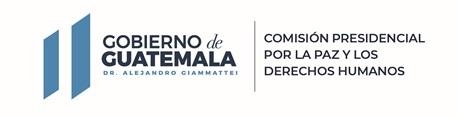 COMISIÓN PRESIDENCIAL POR LA PAZ Y LOS DERECHOS HUMANOSGUATEMALA, C. A.COMISIÓN PRESIDENCIAL POR LA PAZ Y LOS DERECHOS HUMANOSGUATEMALA, C. A.COMISIÓN PRESIDENCIAL POR LA PAZ Y LOS DERECHOS HUMANOSGUATEMALA, C. A.COMISIÓN PRESIDENCIAL POR LA PAZ Y LOS DERECHOS HUMANOSGUATEMALA, C. A.COMISIÓN PRESIDENCIAL POR LA PAZ Y LOS DERECHOS HUMANOSGUATEMALA, C. A.COMISIÓN PRESIDENCIAL POR LA PAZ Y LOS DERECHOS HUMANOSGUATEMALA, C. A.COMISIÓN PRESIDENCIAL POR LA PAZ Y LOS DERECHOS HUMANOSGUATEMALA, C. A.COMISIÓN PRESIDENCIAL POR LA PAZ Y LOS DERECHOS HUMANOSGUATEMALA, C. A.DE USO INTERNOCÓDIGO:COPADEH/DIDAC-P-001-2022CÓDIGO:COPADEH/DIDAC-P-001-2022VERSIÓN:ORIGINALFECHA DE VIGENCIA:DICIEMBRE 2022FECHA DE VIGENCIA:DICIEMBRE 2022PÁGINA:1 de 11PÁGINA:1 de 11ALCANCE:DIRECCIÓN DE ATENCIÓN A LA CONFLICTIVIDADDE LA COMISIÓN PRESIDENCIAL POR LA PAZ Y LOS DERECHOS HUMANOS-COPADEH-ALCANCE:DIRECCIÓN DE ATENCIÓN A LA CONFLICTIVIDADDE LA COMISIÓN PRESIDENCIAL POR LA PAZ Y LOS DERECHOS HUMANOS-COPADEH-ALCANCE:DIRECCIÓN DE ATENCIÓN A LA CONFLICTIVIDADDE LA COMISIÓN PRESIDENCIAL POR LA PAZ Y LOS DERECHOS HUMANOS-COPADEH-ALCANCE:DIRECCIÓN DE ATENCIÓN A LA CONFLICTIVIDADDE LA COMISIÓN PRESIDENCIAL POR LA PAZ Y LOS DERECHOS HUMANOS-COPADEH-ALCANCE:DIRECCIÓN DE ATENCIÓN A LA CONFLICTIVIDADDE LA COMISIÓN PRESIDENCIAL POR LA PAZ Y LOS DERECHOS HUMANOS-COPADEH-ALCANCE:DIRECCIÓN DE ATENCIÓN A LA CONFLICTIVIDADDE LA COMISIÓN PRESIDENCIAL POR LA PAZ Y LOS DERECHOS HUMANOS-COPADEH-ALCANCE:DIRECCIÓN DE ATENCIÓN A LA CONFLICTIVIDADDE LA COMISIÓN PRESIDENCIAL POR LA PAZ Y LOS DERECHOS HUMANOS-COPADEH-ALCANCE:DIRECCIÓN DE ATENCIÓN A LA CONFLICTIVIDADDE LA COMISIÓN PRESIDENCIAL POR LA PAZ Y LOS DERECHOS HUMANOS-COPADEH-PROTOCOLO INTERNO DE MEDIDAS DE BIOSEGURIDAD PARA PERSONAL DE LA DIRECCIÓN DE ATENCIÓN A LA CONFLICTIVIDAD -DIDAC-PROTOCOLO INTERNO DE MEDIDAS DE BIOSEGURIDAD PARA PERSONAL DE LA DIRECCIÓN DE ATENCIÓN A LA CONFLICTIVIDAD -DIDAC-PROTOCOLO INTERNO DE MEDIDAS DE BIOSEGURIDAD PARA PERSONAL DE LA DIRECCIÓN DE ATENCIÓN A LA CONFLICTIVIDAD -DIDAC-PROTOCOLO INTERNO DE MEDIDAS DE BIOSEGURIDAD PARA PERSONAL DE LA DIRECCIÓN DE ATENCIÓN A LA CONFLICTIVIDAD -DIDAC-PROTOCOLO INTERNO DE MEDIDAS DE BIOSEGURIDAD PARA PERSONAL DE LA DIRECCIÓN DE ATENCIÓN A LA CONFLICTIVIDAD -DIDAC-PROTOCOLO INTERNO DE MEDIDAS DE BIOSEGURIDAD PARA PERSONAL DE LA DIRECCIÓN DE ATENCIÓN A LA CONFLICTIVIDAD -DIDAC-PROTOCOLO INTERNO DE MEDIDAS DE BIOSEGURIDAD PARA PERSONAL DE LA DIRECCIÓN DE ATENCIÓN A LA CONFLICTIVIDAD -DIDAC-PROTOCOLO INTERNO DE MEDIDAS DE BIOSEGURIDAD PARA PERSONAL DE LA DIRECCIÓN DE ATENCIÓN A LA CONFLICTIVIDAD -DIDAC-ETAPASETAPASNOMBRE Y CARGONOMBRE Y CARGONOMBRE Y CARGOFIRMAFIRMAFECHAELABORADO POR:ELABORADO POR:LCDA. MONICA MENDIZABAL/JEFE DETTACLCDA. MONICA MENDIZABAL/JEFE DETTACLCDA. MONICA MENDIZABAL/JEFE DETTACDICIEMBRE 2022ELABORADO POR:ELABORADO POR:ING. AXEL LÓPEZ/ JEFE DE NEGOCIADORESING. AXEL LÓPEZ/ JEFE DE NEGOCIADORESING. AXEL LÓPEZ/ JEFE DE NEGOCIADORESDICIEMBRE 2022DISEÑADO Y ESTRUCTURADO POR:DISEÑADO Y ESTRUCTURADO POR:LCDA. MARITZA JEANETTE ALVAREZ/ JEFE DE PLANIFICACIÓNLCDA. MARITZA JEANETTE ALVAREZ/ JEFE DE PLANIFICACIÓNLCDA. MARITZA JEANETTE ALVAREZ/ JEFE DE PLANIFICACIÓNDICIEMBRE 2022REVISADO POR:REVISADO POR:LIC. FREDMANN ARMANDO PACAY CU / DIRECTOR DE ATENCIÓN A LA CONFLICTIVIDADLIC. FREDMANN ARMANDO PACAY CU / DIRECTOR DE ATENCIÓN A LA CONFLICTIVIDADLIC. FREDMANN ARMANDO PACAY CU / DIRECTOR DE ATENCIÓN A LA CONFLICTIVIDADDICIEMBRE 2022REVISADO POR:REVISADO POR:LIC. RENÉ GARCÍA SALAS PORRAS / JEFE DE ASUNTOS JURÍDICOSLIC. RENÉ GARCÍA SALAS PORRAS / JEFE DE ASUNTOS JURÍDICOSLIC. RENÉ GARCÍA SALAS PORRAS / JEFE DE ASUNTOS JURÍDICOSDICIEMBRE 2022APROBADO POR:APROBADO POR:DR. RAMIRO ALEJANDRO CONTRERAS ESCOBAR / DIRECTOR EJECUTIVODR. RAMIRO ALEJANDRO CONTRERAS ESCOBAR / DIRECTOR EJECUTIVODR. RAMIRO ALEJANDRO CONTRERAS ESCOBAR / DIRECTOR EJECUTIVODICIEMBRE 2022NoDEPENDENCIAPUESTOTIPO DE DOCUMENTO1Dirección de Atención a la ConflictividadDirector Copia2Unidad de PlanificaciónJefe Original3Unidad de PlanificaciónProfesional Especialista en RiesgoCopia4Dirección Ejecutiva Subdirector Copia5Subdirección Ejecutiva y Coordinador de la Unidad Especializada en RiesgosDirector CopiaSECCIÓN Y/O PARTEPÁGINA No.REVISIÓNFECHACarátula1ORIGINALDICIEMBRE 2022Índice2ORIGINALDICIEMBRE 2022Lista de Distribución3ORIGINALDICIEMBRE 2022Introducción4ORIGINALDICIEMBRE 2022Información General 5ORIGINALDICIEMBRE 2022Base Legal6ORIGINALDICIEMBRE 2022Generalidades 7ORIGINALDICIEMBRE 2022Políticas Generales8ORIGINALDICIEMBRE 2022Políticas Generales9ORIGINALDICIEMBRE 2022Políticas Generales10ORIGINALDICIEMBRE 2022Políticas Generales11ORIGINALDICIEMBRE 2022No.PÁGINA REVISADADESCRIPCIÓNFECHAPERSONA1TODASORIGINALNOVIEMBRE  2022Director de Atención a la Conflictividad2TODASORIGINALNOVIEMBRE  2022Jefe de Asuntos JurídicosCOPADEH  Comisión Presidencial por la Paz y los Derechos HumanosDETTAC  Departamento de Estudios sobre Temas y Territorios de Alta Conflictividad DIDAC  Dirección de Atención a la ConflictividadDENC Departamento de NegociadoresENTIDADDOCUMENTOAsamblea nacional constituyenteConstitución Política de la República de GuatemalaPresidencia de la República de GuatemalaAcuerdo Gubernativo Número 114-2022, de fecha 10 de mayo 2022Ministerio de Salud Pública y Asistencia SocialAcuerdos Ministeriales Número 158-2022 de fecha 11 de mayo y Número 190-2022 de fecha 08 de julio de 2022.Acuerdo Ministerial 238-2022 de fecha 06 de octubre de 2022. Reformas al Acuerdo Ministerial Número 158-2022 del Ministerio de Salud Pública y Asistencia Social, de fecha 11 de mayo de 2022, que contiene el Sistema de Alertas Sanitarias y disposiciones sanitarias para la apertura a la nueva normalidad. Ministerio de TrabajoAcuerdo Gubernativo 179-2022, de fecha 18 de julio de 2022Contraloría General de CuentasAcuerdo A-028-2021 Sistema Nacional de Control Interno Gubernamental -SINACIG-